Faire une rotation d’un polygone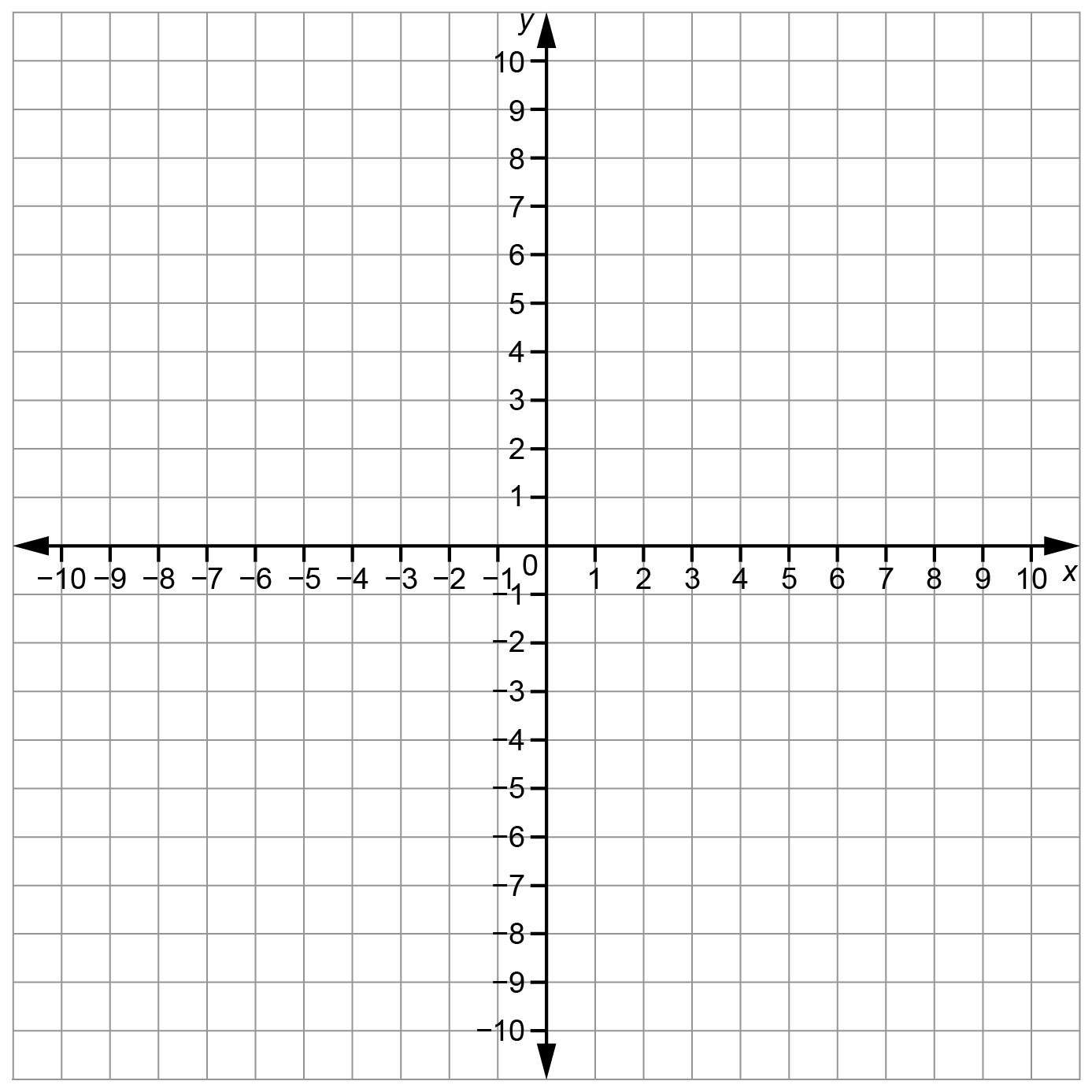 Faire une rotation d’un polygone 	(suite)Rotation - Image 1Rotation - Image 1Rotation - Image 1DescriptionCoordonnées des sommets du polygoneCoordonnées des sommets de l’image 1Rotation - Image 2Rotation - Image 2Rotation - Image 2DescriptionCoordonnées des sommets du polygoneCoordonnées des sommets de l’image 2Rotation - Image 3Rotation - Image 3Rotation - Image 3DescriptionCoordonnées des sommets du polygoneCoordonnées des sommets de l’image 3